Estructura 4.4: verbos con formas irregulares de “yo”Descubre 1 vtext pg. 136-137In the present tense, there are a group of -er and -ir verbs that have a _______ ending in the _______ form only. We have already learned 3 of these verbs: decir → _______________	tener → _______________	venir → _______________All of the other forms of the “go” verbs use the regular present tense -er and -ir verb endings.	hacer =				 poner = 				         salir = 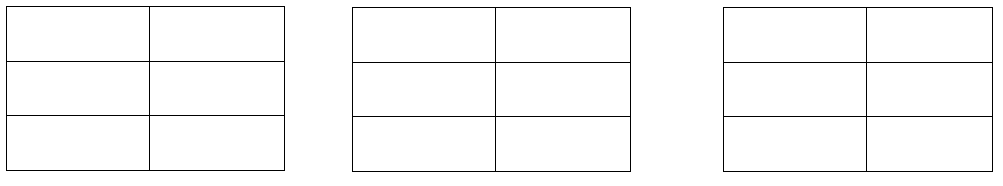          suponer = 				   traer = 					 oír = Poner can also mean to turn on a household appliance.		Carlos pone la radio.			Pongo la televisión. Salir de indicates someone is leaving a particular place.Hoy mi abuelo salgo del hospital.	Miguel sale de la clase a las cuatro.Salir para indicates someone’s destination.Mañana salgo para México.		Ahora salen para el supermercado.Salir con means to leave with someone or something, or to date someone.Alberto sale con su mochila.		Margarita sale con Guillermo.In addition to an irregular yo form, oír also has an i:y spelling change in the tú, él/ella/Ud. and ellos/ellas/Uds. forms. The nosotros and vosotros forms require an accent mark. Oír is most commonly translated as to hear but is also used in contexts where the verb to listen would be used in English.Oigo a unas personas en la otra sala.	¿Oyes la radio por la mañana?Other verbs that have an irregular “yo” form that is not a -go ending include:ver (to see) → _______________dar (to give) → _______________saber (to know facts, information) → _______________conocer (to know or be acquainted with a person or place) → ____________________	